Publicado en Madrid el 14/03/2023 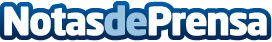 La cooperativa madrileña Helechos apuesta por la sostenibilidadLa entidad, fundada en 1985, se encuentra especializada en la venta de flora, el diseño de jardines, el mantenimiento de zonas verdes y la formación en botánica, tanto a profesionales como a aficionadosDatos de contacto:Javier Bravo+34606411053Nota de prensa publicada en: https://www.notasdeprensa.es/la-cooperativa-madrilena-helechos-apuesta-por_1 Categorias: Madrid Ecología Emprendedores Sostenibilidad http://www.notasdeprensa.es